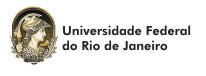 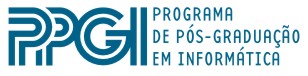 ( 48º ) EXAME DE QUALIFICAÇÃO DE DOUTORADOAluno(a) Marcos Santana FariasTítulo"MODELAGEM DE ARQUITETURA DE HARDWARE RESILIENTE PARA APLICAÇÕES CRÍTICAS"Data, Horário e Local27 de setembro de 2018 - 15h:30 - Anfiteatro Maria IreneBanca ExaminadoraPaulo Victor Rodrigues de CarvalhoPresidente/OrientadorPPGI - UFRJNadia NedjahCo-orientadoraUERJDaniel Sadoc MenaschePPGI - UFRJRoberto SchirruUFRJLuiza de Macedo MourelleUERJ